projektas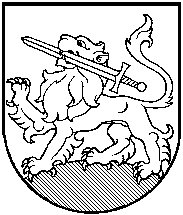 RIETAVO SAVIVALDYBĖS TARYBASPRENDIMASDĖL RIETAVO SAVIVALDYBĖS ADMINISTRACIJOS DIREKTORIAUS PAVADUOTOJO ATLEIDIMO IŠ PAREIGŲ IR PAVEDIMO LAIKINAI EITI DIREKTORIAUS PAVADUOTOJO PAREIGAS2019 m. balandžio 11 d.  Nr. RietavasVadovaudamasi Lietuvos Respublikos vietos savivaldos įstatymo 16 straipsnio 2 dalies 9 punktu, 29 straipsnio 6 dalimi, Lietuvos Respublikos valstybės tarnybos įstatymo 48 straipsnio 1 dalimi, 51 straipsnio 1 dalies 6 punktu, Rietavo savivaldybės tarybos veiklos reglamento, patvirtinto 2015 m. lapkričio 19 d. Rietavo savivaldybės tarybos sprendimu Nr. T1-146 „Dėl Rietavo savivaldybės tarybos veiklos reglamento patvirtinimo“, 26.3. papunkčiu, Rietavo savivaldybės taryba n u s p r e n d ž i a:1. Atleisti Antaną Aužbikavičių iš Rietavo savivaldybės administracijos direktoriaus pavaduotojo pareigų įgaliojimų laikui pasibaigus.2. Išmokėti Antanui Aužbikavičiui 1 mėnesio vidutinio darbo užmokesčio dydžio išeitinę išmoką (ši išeitinė išmoka išmokama praėjus mėnesiui nuo jo atleidimo iš pareigų dienos. Jeigu iki šios išmokos išmokėjimo asmuo pradėjo eiti valstybės tarnautojo pareigas ar buvo priimtas į darbą valstybės ar savivaldybės įstaigoje, išeitinė išmoka mokama tik už laikotarpį iki asmens priėmimo į valstybės tarnautojo pareigas ar priėmimo į darbą valstybės ar savivaldybės įstaigoje dienos) ir kompensaciją už nepanaudotas atostogas (115 kalendorinių dienų, 6 darbo dienas).3. Pavesti Antanui Aužbikavičiui eiti Rietavo savivaldybės administracijos direktoriaus pavaduotojo pareigas tol, kol bus paskirtas naujos kadencijos Rietavo savivaldybės administracijos direktoriaus pavaduotojas.Sprendimas gali būti skundžiamas ikiteismine tvarka Lietuvos administracinių ginčų komisijos Klaipėdos apygardos skyriui (H. Manto g. 37, Klaipėda) arba Lietuvos Respublikos administracinių bylų teisenos įstatymo nustatyta tvarka Regionų apygardos administracinio teismo Klaipėdos rūmams (Galinio Pylimo g. 9, Klaipėda) per vieną mėnesį nuo šio įsakymo paskelbimo ar įteikimo suinteresuotai šaliai dienos.Savivaldybės meras                                                                                   RIETAVO SAVIVALDYBĖS ADMINISTRACIJOSDOKUMENTŲ VALDYMO IR TEISĖS SKYRIUSAIŠKINAMASIS RAŠTAS PRIE SPRENDIMO,,DĖL RIETAVO SAVIVALDYBĖS ADMINISTRACIJOS DIREKTORIAUS PAVADUOTOJO ATLEIDIMO IŠ PAREIGŲ IR PAVEDIMO LAIKINAI EITI DIREKTORIAUS PAVADUOTOJO PAREIGAS“ PROJEKTO2019-04-04 Nr.Rietavas1. Sprendimo projekto esmė.Atsižvelgdama į tai, kad baigėsi Savivaldybės administracijos direktoriaus pavaduotojo įgaliojimų laikas, Savivaldybės taryba, prasidėjus naujai Tarybos kadencijai, atleidžia iš pareigų administracijos direktoriaus pavaduotoją.2. Kuo vadovaujantis parengtas sprendimo projektas. Sprendimo projektas parengtas vadovaujantis Lietuvos Respublikos vietos savivaldos įstatymo 16 straipsnio 2 dalies 9 punktu, 29 straipsnio 6 dalimi, Lietuvos Respublikos valstybės tarnybos įstatymo 48 straipsnio 1 dalimi, 51 straipsnio 1 dalies 6 punktu, Rietavo savivaldybės tarybos veiklos reglamento, patvirtinto 2015 m. lapkričio 19 d. Rietavo savivaldybės tarybos sprendimu Nr. T1-146 „Dėl Rietavo savivaldybės tarybos veiklos reglamento patvirtinimo“, 26.3. papunkčiu.3. Tikslai ir uždaviniai.Atleisti Savivaldybės administracijos direktoriaus pavaduotoją iš pareigų pasibaigus jo įgaliojimų laikui ir pavesti eiti Savivaldybės administracijos direktoriaus pavaduotojo pareigas tol, kol bus paskirtas Savivaldybės administracijos direktoriaus pavaduotojas.4. Laukiami rezultatai.Bus įgyvendinami teisės aktai.5. Kas inicijavo sprendimo  projekto rengimą.Sprendimo projekto rengimą inicijavo Dokumentų valdymo ir teisės skyrius.6. Sprendimo projekto rengimo metu gauti specialistų vertinimai.Neigiamų specialistų vertinimų negauta.7. Galimos teigiamos ar neigiamos sprendimo priėmimo pasekmės.Neigiamų pasekmių nenumatyta.8. Lėšų poreikis sprendimo įgyvendinimui.Lėšos numatytos Rietavo savivaldybės 2019 m. biudžete. 9. Antikorupcinis vertinimas. Šis sprendimas antikorupciniu požiūriu nevertinamas.Dokumentų valdymo ir teisės skyriaus  vedėja                                               Jūratė Šedvilaitė